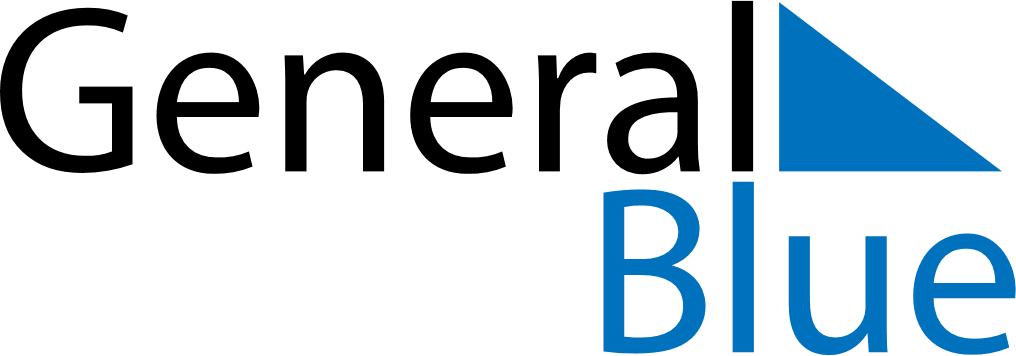 December 2021December 2021December 2021GermanyGermanyMondayTuesdayWednesdayThursdayFridaySaturdaySunday123452. Advent67891011123. Advent131415161718194. Advent20212223242526Christmas EveChristmas DayBoxing Day2728293031New Year’s Eve